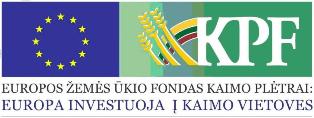 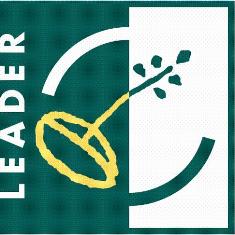 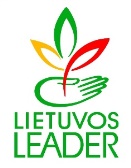 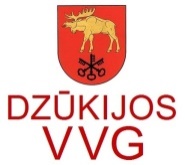 Kvietimas į informacinį renginįSpalio 16 d. 15.00 val. Dzūkijos vietos veiklos grupė planuoja informacinį renginį, kurio metu bus pristatyta "Lazdijų rajono kaimo plėtros strategija 2016-2013 metams".Renginio vieta:Gegutės km. Lazdijų raj. Gegutės bendruomenės namai